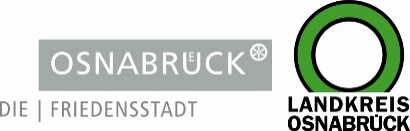 Landkreis und Stadt OsnabrückLandkreis und Stadt OsnabrückD I E   L A N D R Ä T I NAn die RedaktionAn die RedaktionLandkreis OsnabrückAm Schölerberg 149082 OsnabrückIhr AnsprechpartnerBurkhard RiepenhoffPressesprecher (Ltg.)Tel. : 0541 501-2061Mobil : 0172/5631925burkhard.riepenhoff@Lkos.dewww.landkreis-osnabrueck.deD E R   O B E R B Ü R G E R M E I S T E RStadt OsnabrückReferat Medien undÖffentlichkeitsarbeitRathaus / Bierstraße 2849074 OsnabrückTelefax: 0541 323-4353presseamt@osnabrueck.dewww.osnabrueck.deIhr AnsprechpartnerDr. Sven JürgensenPressesprecherTel.: 0541 323-4305Mobil: 01525/3232021juergensen@osnabrueck.deUnser Zeichen / Datumbur/20. März 2020Landkreis OsnabrückAm Schölerberg 149082 OsnabrückIhr AnsprechpartnerBurkhard RiepenhoffPressesprecher (Ltg.)Tel. : 0541 501-2061Mobil : 0172/5631925burkhard.riepenhoff@Lkos.dewww.landkreis-osnabrueck.deD E R   O B E R B Ü R G E R M E I S T E RStadt OsnabrückReferat Medien undÖffentlichkeitsarbeitRathaus / Bierstraße 2849074 OsnabrückTelefax: 0541 323-4353presseamt@osnabrueck.dewww.osnabrueck.deIhr AnsprechpartnerDr. Sven JürgensenPressesprecherTel.: 0541 323-4305Mobil: 01525/3232021juergensen@osnabrueck.deLandkreis OsnabrückAm Schölerberg 149082 OsnabrückIhr AnsprechpartnerBurkhard RiepenhoffPressesprecher (Ltg.)Tel. : 0541 501-2061Mobil : 0172/5631925burkhard.riepenhoff@Lkos.dewww.landkreis-osnabrueck.deD E R   O B E R B Ü R G E R M E I S T E RStadt OsnabrückReferat Medien undÖffentlichkeitsarbeitRathaus / Bierstraße 2849074 OsnabrückTelefax: 0541 323-4353presseamt@osnabrueck.dewww.osnabrueck.deIhr AnsprechpartnerDr. Sven JürgensenPressesprecherTel.: 0541 323-4305Mobil: 01525/3232021juergensen@osnabrueck.deLandkreis OsnabrückAm Schölerberg 149082 OsnabrückIhr AnsprechpartnerBurkhard RiepenhoffPressesprecher (Ltg.)Tel. : 0541 501-2061Mobil : 0172/5631925burkhard.riepenhoff@Lkos.dewww.landkreis-osnabrueck.deD E R   O B E R B Ü R G E R M E I S T E RStadt OsnabrückReferat Medien undÖffentlichkeitsarbeitRathaus / Bierstraße 2849074 OsnabrückTelefax: 0541 323-4353presseamt@osnabrueck.dewww.osnabrueck.deIhr AnsprechpartnerDr. Sven JürgensenPressesprecherTel.: 0541 323-4305Mobil: 01525/3232021juergensen@osnabrueck.dePressemitteilungCorona: Land Niedersachsen übernimmt die Vorschriftenfür Restaurants von Stadt und Landkreis OsnabrückOsnabrück. Im Kampf gegen das Coronavirus übernimmt das Land Niedersachsen die Regeln und Vorschriften, die von Landkreis und Stadt Osnabrück für Gaststätten und Restaurants aufgestellt worden sind. In ganz Niedersachsen werden nun Restaurants, Speisegaststätten, Systemgastronomie, Imbisse und Mensen geschlossen. Erlaubt bleiben nur das Abholen und Bringen der Speisen. Außerdem wird analog zu der Osnabrücker Regelung landesweit der Verzehr von Speisen in einem Umkreis von 50 Metern rund um die Betriebe verboten. In seiner Weisung schließt sich das Land darüber hinaus der dringenden Empfehlung an, nur noch bargeldlos zu bezahlen.PressemitteilungCorona: Land Niedersachsen übernimmt die Vorschriftenfür Restaurants von Stadt und Landkreis OsnabrückOsnabrück. Im Kampf gegen das Coronavirus übernimmt das Land Niedersachsen die Regeln und Vorschriften, die von Landkreis und Stadt Osnabrück für Gaststätten und Restaurants aufgestellt worden sind. In ganz Niedersachsen werden nun Restaurants, Speisegaststätten, Systemgastronomie, Imbisse und Mensen geschlossen. Erlaubt bleiben nur das Abholen und Bringen der Speisen. Außerdem wird analog zu der Osnabrücker Regelung landesweit der Verzehr von Speisen in einem Umkreis von 50 Metern rund um die Betriebe verboten. In seiner Weisung schließt sich das Land darüber hinaus der dringenden Empfehlung an, nur noch bargeldlos zu bezahlen.Landkreis OsnabrückAm Schölerberg 149082 OsnabrückIhr AnsprechpartnerBurkhard RiepenhoffPressesprecher (Ltg.)Tel. : 0541 501-2061Mobil : 0172/5631925burkhard.riepenhoff@Lkos.dewww.landkreis-osnabrueck.deD E R   O B E R B Ü R G E R M E I S T E RStadt OsnabrückReferat Medien undÖffentlichkeitsarbeitRathaus / Bierstraße 2849074 OsnabrückTelefax: 0541 323-4353presseamt@osnabrueck.dewww.osnabrueck.deIhr AnsprechpartnerDr. Sven JürgensenPressesprecherTel.: 0541 323-4305Mobil: 01525/3232021juergensen@osnabrueck.de